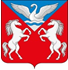 РОССИЙСКАЯ  ФЕДЕРАЦИЯКРАСНОЯРСКИЙ КРАЙ КРАСНОТУРАНСКИЙ РАЙОНЛЕБЯЖЕНСКИЙ СЕЛЬСКИЙ СОВЕТ ДЕПУТАТОВРЕШЕНИЕ08.06.2023                                             с.Лебяжье                                     № 49-147-рО внесении изменений и дополнений в Устав Лебяженского сельсовета Краснотуранского районаВ целях приведения Устава Лебяженского сельсовета Краснотуранского района Красноярского края в соответствие с требованиями федерального и краевого законодательства, руководствуясь Уставом Лебяженского сельсовета Краснотуранского района Красноярского края, Лебяженский сельский Совет депутатов РЕШИЛ:1. Внести в Устав Лебяженского сельсовета Краснотуранского района Красноярского края следующие изменения:1.1. пункт 1 статьи 1 дополнить словами «(, сходе граждан)»;1.2. в пункте 4 статьи 7 слова «о передаче полномочий» заменить словами «о передаче»;1.3. в пункте 4 статьи 7.1 после слов «Федерального закона» дополнить словами «от 06.10.2003 года № 131-ФЗ «Об общих принципах организации местного самоуправления в Российской Федерации»»;1.4. пункт 3 статьи 14 дополнить абзацем следующего содержания:«В случае если отставка Главы сельсовета не принята сельским Советом депутатов, Глава сельсовета вправе отозвать заявление об отставке в десятидневный срок со дня рассмотрения вопроса об отставке Советом. В случае если заявление об отставке не будет отозвано Главой сельсовета, полномочия Главы сельсовета прекращаются по истечении 14 дней со дня рассмотрения вопроса об отставке сельским Советом депутатов.»;1.5. в пункте 8 статьи 25 слова «субъектов Российской Федерации» заменить словами «Красноярского края», слова «субъекта Российской Федерации» заменить словами «Красноярского края»;1.6. статью 33.1 Избирательная комиссия муниципального образования Лебяженский сельсовет Краснотуранского района исключить;1.7. в пункте 4 статьи 38 слово «активным» исключить;1.8. в статье 59 после слов «Совета депутатов,» дополнить словами «органы территориального общественного самоуправления, прокурор Краснотуранского района,».2. Контроль за исполнением Решения возложить на Главу сельсовета.3. Настоящее Решение о внесении изменений в Устав Лебяженского сельсовета Краснотуранского района Красноярского края вступает в силу в день, следующий за днем официального опубликования (обнародования) в газете «Ведомости органов местного самоуправления села Лебяжье». 4. Глава Лебяженского сельсовета обязан опубликовать зарегистрированное Решение о внесении изменений и дополнений в Устав сельсовета, в течение семи дней со дня его поступления из Управления Министерства юстиции Российской Федерации по Красноярскому краю.Председатель Лебяженского  Совета депутатов                                  Е.А.ДроздоваГлава Лебяженского сельсовета                                                            М.А.Назирова    